Муниципальное бюджетное дошкольное образовательное учреждение  детский сад №7  «Жар-птица»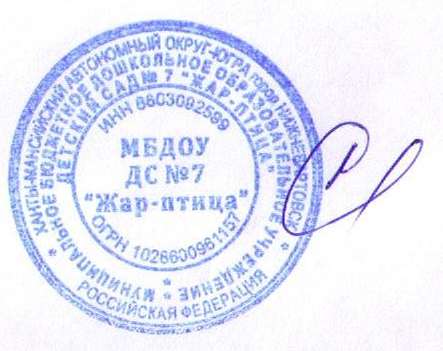 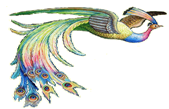 Паспорткабинета основ безопасности жизнедеятельностиНижневартовскОбщие сведенияНазначение функционального модуляДля педагогов:создание условий для проведения занятий по обучению правилам безопасности на дороге, правилам пожарной безопасности, правилам безопасного поведения в природеДля родителей:создание условий для проведения занятий по обучению правилам безопасности на дороге, правилам пожарной безопасности, правилам безопасного поведения в природеПеречень компонентов функционального модуля «Кабинет ОБЖ» Наименование помещенияКабинет безопасности  Расположение1 этаж Площадь (кв. м)10,7  Естественное освещениевосток Количество окон1  Площадь окон (кв. м)130х160 Искусственное освещение (л.д.с. / л.н.)    лампы дневного света Электророзетки, штук2 Пожарная сигнализация / дымоуловители да№НаименованиеРекомендуемое количествоФактическое количествоИгровой комплект «Пожарная часть» (мягкие модули)11Модель перекрестка с разметкой12Игровой набор "Здание спасательной службы"11Комбинированное наглядное пособие по ПДД «Моя безопасная дорога»постеры (формат A2, 40 х 60 см);18 обучающих карточек на тему транспорта (формат А4, 21 х 29 см);6 пазлов (формат А4, 21 х 29 см);4 набора лото "Подбери знак";инструкция для преподавателя с методическими и учебными материалами;CD-диск 11Электрифицированный стенд ПДД для малышей и их родителей11Программный комплекс для интерактивной доски Безопасность. Для детей 3-7 лет11Методическое пособие «Макет дороги» (дерев. коробка)11Игра настольно-напольная. Дорожное движение в городеИгра "Дорожное движение в городе"11Дорожные знаки в сумке (набор)14Макет дороги «Юный пожарный»11Наглядное интерактивное пособие по ПДД. 5-10 лет. Моделирование дорожных ситуаций11Комплект плакатов «Дорожные знаки для детей и взрослых»11О чем говорят дорожные знаки. Комплект дорожных знаков к учебному пособию11Дорожная грамота для самых маленьких11Дорожная азбука. Набор плакатов11Комплект тематических магнитов "Дорожное движение и инфраструктура"11Умный светофор (планшет)11Комплект плакатов. Дорожная азбука11Комплект плакатов. Правила безопасности дома и в детском саду (4 пл., 42х30 см)11Комплект плакатов. Дорожные знаки (4 пл., 42х30 см)11Знаки приоритета и запрещающие знаки11Знаки на дорогах. Демонстрационный и раздаточный материал11Демонстрационный материал. Соблюдай правила дорожного движения (А3)11Автомобиль-каталка "Пожарка"11Автомобиль-каталка "Полиция"11Машина-каталка.Ламбо Полиция (муз.руль.белый.)11Костюм  "Форма инспектора ГИБДД"(дет.с жезлом регулировщика)12Костюм  "Форма ЮИД" 17Комплект жилетов. Знаки участников дорожного движения (8 шт.)11Комплект жилетов. Дорожные знаки (8 шт.)11Костюм Светофор11Автомобиль-контейнеровоз 11Машинка "Дорожный каток"11Автомобиль-кран с поворотной платформой "Муромец"11Автомобиль-бортовой тентовый "Майк"11Машинка пожарнаягабариты: 17,5*57*37 см11Кран "Орион"габариты: 72*32*18 см11Трактор-погрузчик "Великан"габариты: 38*92*41 см11Автомобиль "Техпомощь"габариты: 24*16*18 см11Автомобиль "Лесовоз" с прицепом"габариты: 77,5*19*25 см11Коврик напольный объемный по ПДД. Улицы города (160*230 см)11Игра обучающая по ОБЖ. 4-10 лет. Экстренные ситуации11Лото по ПДД. 4-10 лет. Правила дорожного движения и поведения в транспорте11Игра обучающая по ОБЖ. 4-10 лет. Чтобы не попасть в беду11Игра обучающая по ПДД. 5-12 лет. Светофор11Игра обучающая 5-8 лет. Викторина в картинках. Правила дорожного движения11Лото по ПДД. 4-10 лет. Дорожные знаки11Игра обучающая по ПДД. Знаки на дорогах (для детей от 5 лет)11Набор. Дорожные знаки (26 шт., дерево)11Комплект карточек. Беседы с ребенком. ОБЖ. Опасные предметы и явления11Комплект карточек. Беседы с ребенком. ОБЖ. Безопасное общение11Комплект карточек. Беседы с ребенком. Пожарная безопасность11Игра обучающая по ОБЖ. 5-7 лет. Знаки пожарной безопасности12Игра обучающая по ОБЖ. 5-10 лет. Азбука безопасности на прогулке11Игра обучающая по ПДД. Дорожные знаки (для детей от 5 лет)11Игра обучающая по ПДД. Большая прогулка (для детей от 4 лет)11Альбом. Детям о Правилах Дорожного Движения11Альбом. Детям о Правилах Пожарной Безопасности11Дорожные знаки для детей и взрослых. Обучающее пособие по методике Н.А. Зайцева11Комплект плакатов. Правила дорожной и пожарной безопасности (8 плакатов, 29х21 см)11Коврик-пазл. Дорожные знаки11